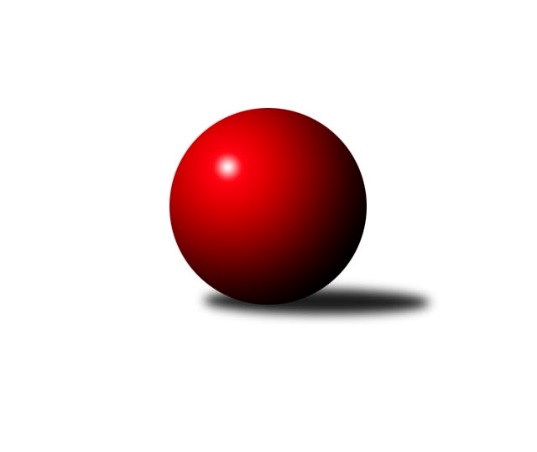 Č.22Ročník 2022/2023	14.8.2024 Okresní přebor - skupina A 2022/2023Statistika 22. kolaTabulka družstev:		družstvo	záp	výh	rem	proh	skore	sety	průměr	body	plné	dorážka	chyby	1.	KK Hvězda Trnovany	20	17	1	2	92.0 : 28.0 	(101.5 : 58.5)	1652	35	1157	495	31.2	2.	TJ Sokol Údlice B	20	15	1	4	80.0 : 40.0 	(102.0 : 58.0)	1612	31	1143	469	34.9	3.	TJ Sokol Duchcov C	20	14	0	6	71.5 : 48.5 	(92.5 : 67.5)	1611	28	1128	483	36.8	4.	TJ Lokomotiva Žatec B	20	10	3	7	62.0 : 58.0 	(82.0 : 78.0)	1538	23	1100	438	43.1	5.	TJ Slovan Vejprty	20	10	2	8	62.5 : 57.5 	(83.0 : 77.0)	1576	22	1121	455	42.1	6.	TJ Elektrárny Kadaň C	20	8	3	9	59.5 : 60.5 	(82.0 : 78.0)	1586	19	1122	464	37.9	7.	TJ Sokol Údlice C	20	9	0	11	58.5 : 61.5 	(77.0 : 83.0)	1544	18	1085	458	42	8.	SKK Bílina B	20	5	4	11	51.5 : 68.5 	(68.5 : 91.5)	1497	14	1075	423	49.5	9.	Sokol Spořice B	20	5	2	13	46.0 : 74.0 	(70.0 : 90.0)	1511	12	1074	437	45.2	10.	TJ VTŽ Chomutov B	20	4	2	14	41.0 : 79.0 	(64.5 : 95.5)	1549	10	1114	435	40.4	11.	TJ KK Louny B	20	4	0	16	35.5 : 84.5 	(57.0 : 103.0)	1495	8	1063	433	48.6Tabulka doma:		družstvo	záp	výh	rem	proh	skore	sety	průměr	body	maximum	minimum	1.	KK Hvězda Trnovany	10	9	1	0	50.0 : 10.0 	(56.5 : 23.5)	1734	19	1849	1655	2.	TJ Sokol Údlice B	10	9	0	1	47.0 : 13.0 	(58.5 : 21.5)	1627	18	1662	1588	3.	TJ Lokomotiva Žatec B	10	8	1	1	39.0 : 21.0 	(48.0 : 32.0)	1576	17	1640	1491	4.	TJ Sokol Duchcov C	10	8	0	2	37.0 : 23.0 	(46.5 : 33.5)	1679	16	1739	1638	5.	TJ Sokol Údlice C	10	7	0	3	40.5 : 19.5 	(49.0 : 31.0)	1531	14	1606	1438	6.	TJ Elektrárny Kadaň C	10	6	2	2	39.0 : 21.0 	(47.5 : 32.5)	1647	14	1720	1564	7.	SKK Bílina B	10	4	3	3	33.0 : 27.0 	(43.5 : 36.5)	1503	11	1601	1390	8.	TJ Slovan Vejprty	10	5	1	4	32.5 : 27.5 	(48.0 : 32.0)	1569	11	1657	1454	9.	Sokol Spořice B	10	4	1	5	29.0 : 31.0 	(39.5 : 40.5)	1481	9	1587	1282	10.	TJ VTŽ Chomutov B	10	3	0	7	21.0 : 39.0 	(32.0 : 48.0)	1571	6	1646	1454	11.	TJ KK Louny B	10	2	0	8	19.5 : 40.5 	(32.0 : 48.0)	1584	4	1640	1465Tabulka venku:		družstvo	záp	výh	rem	proh	skore	sety	průměr	body	maximum	minimum	1.	KK Hvězda Trnovany	10	8	0	2	42.0 : 18.0 	(45.0 : 35.0)	1657	16	1784	1519	2.	TJ Sokol Údlice B	10	6	1	3	33.0 : 27.0 	(43.5 : 36.5)	1605	13	1717	1537	3.	TJ Sokol Duchcov C	10	6	0	4	34.5 : 25.5 	(46.0 : 34.0)	1607	12	1671	1532	4.	TJ Slovan Vejprty	10	5	1	4	30.0 : 30.0 	(35.0 : 45.0)	1576	11	1679	1427	5.	TJ Lokomotiva Žatec B	10	2	2	6	23.0 : 37.0 	(34.0 : 46.0)	1533	6	1651	1411	6.	TJ Elektrárny Kadaň C	10	2	1	7	20.5 : 39.5 	(34.5 : 45.5)	1578	5	1703	1435	7.	TJ VTŽ Chomutov B	10	1	2	7	20.0 : 40.0 	(32.5 : 47.5)	1547	4	1712	1448	8.	TJ Sokol Údlice C	10	2	0	8	18.0 : 42.0 	(28.0 : 52.0)	1549	4	1654	1384	9.	TJ KK Louny B	10	2	0	8	16.0 : 44.0 	(25.0 : 55.0)	1484	4	1624	1294	10.	SKK Bílina B	10	1	1	8	18.5 : 41.5 	(25.0 : 55.0)	1497	3	1649	1346	11.	Sokol Spořice B	10	1	1	8	17.0 : 43.0 	(30.5 : 49.5)	1515	3	1646	1363Tabulka podzimní části:		družstvo	záp	výh	rem	proh	skore	sety	průměr	body	doma	venku	1.	TJ Sokol Duchcov C	10	8	0	2	38.5 : 21.5 	(44.5 : 35.5)	1628	16 	5 	0 	1 	3 	0 	1	2.	KK Hvězda Trnovany	10	7	1	2	41.5 : 18.5 	(45.0 : 35.0)	1667	15 	3 	1 	0 	4 	0 	2	3.	TJ Lokomotiva Žatec B	10	7	1	2	38.0 : 22.0 	(46.0 : 34.0)	1627	15 	5 	1 	0 	2 	0 	2	4.	TJ Sokol Údlice B	10	7	0	3	39.5 : 20.5 	(53.0 : 27.0)	1630	14 	4 	0 	1 	3 	0 	2	5.	TJ Slovan Vejprty	10	6	1	3	36.0 : 24.0 	(45.0 : 35.0)	1593	13 	3 	0 	1 	3 	1 	2	6.	TJ Sokol Údlice C	10	5	0	5	30.5 : 29.5 	(39.0 : 41.0)	1499	10 	4 	0 	1 	1 	0 	4	7.	TJ Elektrárny Kadaň C	10	3	1	6	25.5 : 34.5 	(37.5 : 42.5)	1587	7 	2 	0 	2 	1 	1 	4	8.	TJ VTŽ Chomutov B	10	3	0	7	21.0 : 39.0 	(33.5 : 46.5)	1575	6 	2 	0 	4 	1 	0 	3	9.	SKK Bílina B	10	2	1	7	22.5 : 37.5 	(33.5 : 46.5)	1456	5 	2 	1 	2 	0 	0 	5	10.	Sokol Spořice B	10	2	1	7	21.0 : 39.0 	(35.5 : 44.5)	1540	5 	2 	0 	3 	0 	1 	4	11.	TJ KK Louny B	10	2	0	8	16.0 : 44.0 	(27.5 : 52.5)	1473	4 	1 	0 	4 	1 	0 	4Tabulka jarní části:		družstvo	záp	výh	rem	proh	skore	sety	průměr	body	doma	venku	1.	KK Hvězda Trnovany	10	10	0	0	50.5 : 9.5 	(56.5 : 23.5)	1646	20 	6 	0 	0 	4 	0 	0 	2.	TJ Sokol Údlice B	10	8	1	1	40.5 : 19.5 	(49.0 : 31.0)	1613	17 	5 	0 	0 	3 	1 	1 	3.	TJ Elektrárny Kadaň C	10	5	2	3	34.0 : 26.0 	(44.5 : 35.5)	1591	12 	4 	2 	0 	1 	0 	3 	4.	TJ Sokol Duchcov C	10	6	0	4	33.0 : 27.0 	(48.0 : 32.0)	1605	12 	3 	0 	1 	3 	0 	3 	5.	SKK Bílina B	10	3	3	4	29.0 : 31.0 	(35.0 : 45.0)	1535	9 	2 	2 	1 	1 	1 	3 	6.	TJ Slovan Vejprty	10	4	1	5	26.5 : 33.5 	(38.0 : 42.0)	1550	9 	2 	1 	3 	2 	0 	2 	7.	TJ Sokol Údlice C	10	4	0	6	28.0 : 32.0 	(38.0 : 42.0)	1586	8 	3 	0 	2 	1 	0 	4 	8.	TJ Lokomotiva Žatec B	10	3	2	5	24.0 : 36.0 	(36.0 : 44.0)	1483	8 	3 	0 	1 	0 	2 	4 	9.	Sokol Spořice B	10	3	1	6	25.0 : 35.0 	(34.5 : 45.5)	1476	7 	2 	1 	2 	1 	0 	4 	10.	TJ VTŽ Chomutov B	10	1	2	7	20.0 : 40.0 	(31.0 : 49.0)	1530	4 	1 	0 	3 	0 	2 	4 	11.	TJ KK Louny B	10	2	0	8	19.5 : 40.5 	(29.5 : 50.5)	1535	4 	1 	0 	4 	1 	0 	4 Zisk bodů pro družstvo:		jméno hráče	družstvo	body	zápasy	v %	dílčí body	sety	v %	1.	Blažej Kašný 	TJ Sokol Údlice C 	14	/	18	(78%)	26.5	/	36	(74%)	2.	Jiří Müller 	TJ Sokol Duchcov C 	13.5	/	17	(79%)	23	/	34	(68%)	3.	Josef Hudec 	TJ Slovan Vejprty 	13	/	19	(68%)	22.5	/	38	(59%)	4.	Jaroslav Hodinář 	TJ Sokol Údlice B 	12.5	/	19	(66%)	27	/	38	(71%)	5.	Petr Petřík 	KK Hvězda Trnovany 	12	/	16	(75%)	17.5	/	32	(55%)	6.	Vladislav Jedlička 	KK Hvězda Trnovany 	12	/	17	(71%)	21	/	34	(62%)	7.	Jiřina Kařízková 	Sokol Spořice B 	12	/	19	(63%)	24	/	38	(63%)	8.	Pavel Jedlička 	KK Hvězda Trnovany 	11	/	13	(85%)	22	/	26	(85%)	9.	Veronika Šílová 	SKK Bílina B 	11	/	17	(65%)	17	/	34	(50%)	10.	Jan Čermák 	TJ Lokomotiva Žatec B 	11	/	18	(61%)	25	/	36	(69%)	11.	Jaroslav Seifert 	TJ Elektrárny Kadaň C 	10.5	/	19	(55%)	21	/	38	(55%)	12.	Jaroslava Paganiková 	TJ Sokol Údlice C 	10	/	14	(71%)	19.5	/	28	(70%)	13.	Lada Strnadová 	TJ Elektrárny Kadaň C 	10	/	14	(71%)	19.5	/	28	(70%)	14.	Lenka Nováková 	TJ VTŽ Chomutov B 	10	/	16	(63%)	21	/	32	(66%)	15.	Roman Moucha 	SKK Bílina B 	10	/	16	(63%)	18	/	32	(56%)	16.	Pavel Nocar ml.	TJ Elektrárny Kadaň C 	10	/	17	(59%)	19	/	34	(56%)	17.	Petr Teinzer 	TJ Lokomotiva Žatec B 	10	/	19	(53%)	24	/	38	(63%)	18.	Milan Lanzendörfer 	TJ Slovan Vejprty 	9.5	/	16	(59%)	21	/	32	(66%)	19.	Josef Otta st.	TJ Sokol Duchcov C 	9	/	20	(45%)	21.5	/	40	(54%)	20.	Eduard Houdek 	TJ Sokol Údlice B 	8	/	11	(73%)	17	/	22	(77%)	21.	Jan Zach 	TJ Elektrárny Kadaň C 	8	/	14	(57%)	12.5	/	28	(45%)	22.	Jan Hák 	TJ Sokol Údlice B 	8	/	15	(53%)	19	/	30	(63%)	23.	Josef Malár 	TJ Slovan Vejprty 	8	/	18	(44%)	18	/	36	(50%)	24.	Martin Bergerhof 	KK Hvězda Trnovany 	7.5	/	9	(83%)	13.5	/	18	(75%)	25.	Štěpán Kandl 	KK Hvězda Trnovany 	7.5	/	13	(58%)	15.5	/	26	(60%)	26.	Karel Nudčenko 	TJ Sokol Údlice C 	7.5	/	16	(47%)	13.5	/	32	(42%)	27.	Zbyněk Vytiska 	TJ VTŽ Chomutov B 	6	/	9	(67%)	12.5	/	18	(69%)	28.	Milan Daniš 	TJ Sokol Údlice C 	6	/	9	(67%)	10	/	18	(56%)	29.	Miroslav Šaněk 	SKK Bílina B 	6	/	11	(55%)	10	/	22	(45%)	30.	Veronika Rajtmajerová 	TJ Lokomotiva Žatec B 	6	/	11	(55%)	10	/	22	(45%)	31.	Miroslav Sodomka 	TJ KK Louny B 	6	/	13	(46%)	13	/	26	(50%)	32.	Michal Šlajchrt 	TJ Sokol Údlice B 	6	/	13	(46%)	13	/	26	(50%)	33.	Jiří Perkner 	SKK Bílina B 	6	/	13	(46%)	11	/	26	(42%)	34.	Johan Hablawetz 	TJ Slovan Vejprty 	6	/	17	(35%)	13.5	/	34	(40%)	35.	Pavel Vacinek 	TJ Lokomotiva Žatec B 	6	/	18	(33%)	12.5	/	36	(35%)	36.	Antonín Šulc 	TJ Sokol Údlice B 	5.5	/	11	(50%)	9	/	22	(41%)	37.	Josef Otta ml.	TJ Sokol Duchcov C 	5	/	6	(83%)	10	/	12	(83%)	38.	Milan Černý 	Sokol Spořice B 	5	/	7	(71%)	9.5	/	14	(68%)	39.	Pavla Vacinková 	TJ Lokomotiva Žatec B 	5	/	11	(45%)	10	/	22	(45%)	40.	Andrea Pfeiferová 	TJ KK Louny B 	5	/	12	(42%)	10	/	24	(42%)	41.	Petr Vokálek 	Sokol Spořice B 	5	/	12	(42%)	9.5	/	24	(40%)	42.	Milan Mestek 	Sokol Spořice B 	5	/	12	(42%)	8.5	/	24	(35%)	43.	Filip Prokeš 	TJ VTŽ Chomutov B 	5	/	14	(36%)	11	/	28	(39%)	44.	Milan Šmejkal 	TJ VTŽ Chomutov B 	5	/	16	(31%)	6	/	32	(19%)	45.	Jana Černíková 	SKK Bílina B 	4.5	/	13	(35%)	11.5	/	26	(44%)	46.	Miroslava Žáková 	TJ Sokol Duchcov C 	4	/	4	(100%)	8	/	8	(100%)	47.	Jindřich Šebelík 	TJ Sokol Údlice B 	4	/	4	(100%)	7	/	8	(88%)	48.	Jana Černá 	Sokol Spořice B 	4	/	5	(80%)	5	/	10	(50%)	49.	Roman Exner 	TJ Sokol Duchcov C 	4	/	7	(57%)	8	/	14	(57%)	50.	Tomáš Šaněk 	TJ Sokol Duchcov C 	4	/	8	(50%)	11	/	16	(69%)	51.	Milan Bašta 	TJ KK Louny B 	4	/	15	(27%)	10.5	/	30	(35%)	52.	Miroslava Zemánková 	TJ Sokol Duchcov C 	4	/	18	(22%)	11	/	36	(31%)	53.	Miroslav Kesner 	TJ KK Louny B 	3.5	/	7	(50%)	7	/	14	(50%)	54.	Emil Campr 	TJ Sokol Údlice B 	3	/	4	(75%)	6	/	8	(75%)	55.	František Pfeifer 	TJ KK Louny B 	3	/	6	(50%)	5.5	/	12	(46%)	56.	Stanislav Novák 	TJ VTŽ Chomutov B 	3	/	6	(50%)	5	/	12	(42%)	57.	Bohuslav Hoffman 	TJ Slovan Vejprty 	3	/	9	(33%)	6	/	18	(33%)	58.	Jana Salačová 	TJ KK Louny B 	3	/	13	(23%)	7	/	26	(27%)	59.	Petr Pop 	TJ KK Louny B 	2	/	2	(100%)	2	/	4	(50%)	60.	Jitka Jindrová 	Sokol Spořice B 	2	/	5	(40%)	4.5	/	10	(45%)	61.	Ondřej Koblih 	KK Hvězda Trnovany 	2	/	6	(33%)	5	/	12	(42%)	62.	Petr Strnad 	TJ Elektrárny Kadaň C 	2	/	8	(25%)	7	/	16	(44%)	63.	Rudolf Tesařík 	TJ VTŽ Chomutov B 	2	/	14	(14%)	8	/	28	(29%)	64.	Boleslava Slunéčková 	Sokol Spořice B 	2	/	14	(14%)	5	/	28	(18%)	65.	Miroslav Farkaš 	TJ Slovan Vejprty 	1	/	1	(100%)	2	/	2	(100%)	66.	Václav Šulc 	TJ Sokol Údlice B 	1	/	1	(100%)	2	/	2	(100%)	67.	Tomáš Pičkár 	TJ Sokol Údlice C 	1	/	2	(50%)	2	/	4	(50%)	68.	Milada Pšeničková 	Sokol Spořice B 	1	/	6	(17%)	4	/	12	(33%)	69.	Miriam Nocarová 	TJ Elektrárny Kadaň C 	1	/	8	(13%)	3	/	16	(19%)	70.	Radek Mihal 	TJ Sokol Údlice C 	1	/	8	(13%)	1.5	/	16	(9%)	71.	Martina Drahošová 	TJ KK Louny B 	1	/	11	(9%)	2	/	22	(9%)	72.	Jiří Suchánek 	TJ Sokol Údlice C 	1	/	13	(8%)	4	/	26	(15%)	73.	Jan Rajtmajer 	TJ Lokomotiva Žatec B 	0	/	2	(0%)	0	/	4	(0%)	74.	Jitka Váňová 	TJ VTŽ Chomutov B 	0	/	3	(0%)	1	/	6	(17%)	75.	Ladislav Kandr 	SKK Bílina B 	0	/	8	(0%)	1	/	16	(6%)Průměry na kuželnách:		kuželna	průměr	plné	dorážka	chyby	výkon na hráče	1.	Duchcov, 1-4	1667	1175	491	38.6	(416.9)	2.	Kadaň, 1-2	1620	1139	480	35.4	(405.0)	3.	Louny, 1-2	1618	1153	464	43.9	(404.6)	4.	TJ VTŽ Chomutov, 1-2	1585	1115	469	37.5	(396.3)	5.	Žatec 2d, 1-2	1557	1103	454	41.4	(389.4)	6.	Vejprty, 1-2	1555	1103	452	39.3	(388.9)	7.	Údlice, 1-2	1540	1092	448	41.1	(385.2)	8.	Bílina, 1-2	1495	1069	425	48.2	(374.0)	9.	Sokol Spořice, 1-2	1482	1064	418	46.5	(370.7)Nejlepší výkony na kuželnách:Duchcov, 1-4KK Hvězda Trnovany	1849	16. kolo	Jiří Müller 	TJ Sokol Duchcov C	494	10. koloKK Hvězda Trnovany	1784	13. kolo	Josef Otta ml.	TJ Sokol Duchcov C	491	13. koloKK Hvězda Trnovany	1781	18. kolo	Štěpán Kandl 	KK Hvězda Trnovany	486	16. koloKK Hvězda Trnovany	1751	12. kolo	Martin Bergerhof 	KK Hvězda Trnovany	480	13. koloKK Hvězda Trnovany	1750	14. kolo	Martin Bergerhof 	KK Hvězda Trnovany	476	16. koloTJ Sokol Duchcov C	1739	10. kolo	Pavel Jedlička 	KK Hvězda Trnovany	473	18. koloKK Hvězda Trnovany	1737	21. kolo	Josef Otta st.	TJ Sokol Duchcov C	468	9. koloKK Hvězda Trnovany	1735	3. kolo	Blažej Kašný 	TJ Sokol Údlice C	464	17. koloTJ Sokol Duchcov C	1734	17. kolo	Josef Hudec 	TJ Slovan Vejprty	459	16. koloTJ Sokol Duchcov C	1728	13. kolo	Pavel Jedlička 	KK Hvězda Trnovany	458	12. koloKadaň, 1-2TJ Elektrárny Kadaň C	1720	7. kolo	Milan Černý 	Sokol Spořice B	463	10. koloTJ Elektrárny Kadaň C	1701	12. kolo	Lada Strnadová 	TJ Elektrárny Kadaň C	461	7. koloKK Hvězda Trnovany	1696	7. kolo	Pavel Nocar ml.	TJ Elektrárny Kadaň C	459	12. koloTJ Elektrárny Kadaň C	1686	10. kolo	Jaroslav Seifert 	TJ Elektrárny Kadaň C	451	12. koloTJ Elektrárny Kadaň C	1652	14. kolo	Pavel Nocar ml.	TJ Elektrárny Kadaň C	449	18. koloTJ Elektrárny Kadaň C	1643	16. kolo	Miroslav Šaněk 	SKK Bílina B	442	20. koloTJ Elektrárny Kadaň C	1640	18. kolo	Lada Strnadová 	TJ Elektrárny Kadaň C	440	5. koloTJ Elektrárny Kadaň C	1629	20. kolo	Vladislav Jedlička 	KK Hvězda Trnovany	439	7. koloTJ VTŽ Chomutov B	1626	22. kolo	Jaroslav Seifert 	TJ Elektrárny Kadaň C	438	16. koloTJ Sokol Údlice B	1626	5. kolo	Lada Strnadová 	TJ Elektrárny Kadaň C	438	10. koloLouny, 1-2TJ VTŽ Chomutov B	1712	5. kolo	Zbyněk Vytiska 	TJ VTŽ Chomutov B	487	5. koloKK Hvězda Trnovany	1698	10. kolo	Jan Čermák 	TJ Lokomotiva Žatec B	477	1. koloTJ Slovan Vejprty	1679	18. kolo	Roman Exner 	TJ Sokol Duchcov C	461	3. koloTJ Sokol Duchcov C	1671	3. kolo	Blažej Kašný 	TJ Sokol Údlice C	453	14. koloTJ Lokomotiva Žatec B	1651	1. kolo	Josef Hudec 	TJ Slovan Vejprty	446	18. koloSKK Bílina B	1649	16. kolo	Jana Černá 	Sokol Spořice B	445	22. koloTJ KK Louny B	1640	9. kolo	Miroslav Sodomka 	TJ KK Louny B	444	9. koloTJ KK Louny B	1631	10. kolo	Štěpán Kandl 	KK Hvězda Trnovany	441	10. koloSokol Spořice B	1629	22. kolo	Pavel Vacinek 	TJ Lokomotiva Žatec B	441	1. koloTJ KK Louny B	1627	16. kolo	Roman Moucha 	SKK Bílina B	439	16. koloTJ VTŽ Chomutov, 1-2KK Hvězda Trnovany	1701	15. kolo	Zbyněk Vytiska 	TJ VTŽ Chomutov B	450	6. koloTJ Elektrárny Kadaň C	1687	11. kolo	Eduard Houdek 	TJ Sokol Údlice B	449	2. koloTJ VTŽ Chomutov B	1646	11. kolo	Zbyněk Vytiska 	TJ VTŽ Chomutov B	447	11. koloTJ Slovan Vejprty	1640	9. kolo	Filip Prokeš 	TJ VTŽ Chomutov B	445	15. koloTJ VTŽ Chomutov B	1637	2. kolo	Jan Čermák 	TJ Lokomotiva Žatec B	445	6. koloTJ Sokol Údlice B	1627	2. kolo	Zbyněk Vytiska 	TJ VTŽ Chomutov B	445	4. koloTJ Lokomotiva Žatec B	1622	6. kolo	Jaroslav Seifert 	TJ Elektrárny Kadaň C	442	11. koloTJ Sokol Údlice C	1614	19. kolo	Lenka Nováková 	TJ VTŽ Chomutov B	438	19. koloTJ VTŽ Chomutov B	1614	4. kolo	Lada Strnadová 	TJ Elektrárny Kadaň C	437	11. koloTJ VTŽ Chomutov B	1610	19. kolo	Milan Lanzendörfer 	TJ Slovan Vejprty	437	9. koloŽatec 2d, 1-2TJ Lokomotiva Žatec B	1640	16. kolo	Blažej Kašný 	TJ Sokol Údlice C	456	3. koloTJ Sokol Duchcov C	1631	16. kolo	Jan Čermák 	TJ Lokomotiva Žatec B	439	16. koloTJ Lokomotiva Žatec B	1630	10. kolo	Karel Nudčenko 	TJ Sokol Údlice C	437	3. koloTJ Lokomotiva Žatec B	1621	2. kolo	Jan Čermák 	TJ Lokomotiva Žatec B	432	5. koloTJ Lokomotiva Žatec B	1615	7. kolo	Milan Bašta 	TJ KK Louny B	428	13. koloTJ Lokomotiva Žatec B	1607	3. kolo	Milan Lanzendörfer 	TJ Slovan Vejprty	427	7. koloTJ Slovan Vejprty	1604	7. kolo	Josef Otta st.	TJ Sokol Duchcov C	426	16. koloTJ Sokol Údlice B	1586	10. kolo	Jan Čermák 	TJ Lokomotiva Žatec B	424	18. koloTJ Lokomotiva Žatec B	1559	9. kolo	Jiří Müller 	TJ Sokol Duchcov C	423	16. koloTJ Sokol Údlice C	1556	3. kolo	Jan Čermák 	TJ Lokomotiva Žatec B	421	7. koloVejprty, 1-2KK Hvězda Trnovany	1675	4. kolo	Pavel Jedlička 	KK Hvězda Trnovany	457	4. koloTJ Slovan Vejprty	1657	8. kolo	Josef Hudec 	TJ Slovan Vejprty	453	8. koloTJ Slovan Vejprty	1646	6. kolo	Milan Lanzendörfer 	TJ Slovan Vejprty	443	13. koloTJ KK Louny B	1624	6. kolo	Martin Bergerhof 	KK Hvězda Trnovany	442	4. koloTJ Slovan Vejprty	1613	17. kolo	Josef Hudec 	TJ Slovan Vejprty	437	17. koloTJ Elektrárny Kadaň C	1605	13. kolo	Josef Hudec 	TJ Slovan Vejprty	435	6. koloTJ Slovan Vejprty	1586	11. kolo	Johan Hablawetz 	TJ Slovan Vejprty	428	8. koloTJ Sokol Údlice B	1580	15. kolo	Jaroslav Seifert 	TJ Elektrárny Kadaň C	427	13. koloTJ Slovan Vejprty	1568	4. kolo	Josef Hudec 	TJ Slovan Vejprty	426	11. koloTJ Sokol Duchcov C	1565	21. kolo	Josef Hudec 	TJ Slovan Vejprty	426	4. koloÚdlice, 1-2KK Hvězda Trnovany	1664	6. kolo	Vladislav Jedlička 	KK Hvězda Trnovany	451	6. koloTJ Sokol Údlice B	1662	17. kolo	Jaroslav Hodinář 	TJ Sokol Údlice B	444	8. koloTJ Sokol Údlice B	1648	1. kolo	Jaroslava Paganiková 	TJ Sokol Údlice C	442	2. koloTJ Sokol Údlice B	1639	11. kolo	Jiří Müller 	TJ Sokol Duchcov C	440	5. koloTJ Sokol Údlice B	1637	19. kolo	Blažej Kašný 	TJ Sokol Údlice C	440	11. koloTJ Sokol Údlice B	1635	3. kolo	Jaroslav Hodinář 	TJ Sokol Údlice B	432	3. koloTJ Sokol Údlice B	1633	21. kolo	Jaroslav Hodinář 	TJ Sokol Údlice B	431	21. koloTJ Sokol Údlice B	1624	6. kolo	Eduard Houdek 	TJ Sokol Údlice B	430	11. koloTJ Sokol Údlice B	1612	14. kolo	Eduard Houdek 	TJ Sokol Údlice B	429	6. koloTJ Sokol Údlice C	1606	15. kolo	Jan Hák 	TJ Sokol Údlice B	429	3. koloBílina, 1-2KK Hvězda Trnovany	1639	2. kolo	Zbyněk Vytiska 	TJ VTŽ Chomutov B	454	10. koloTJ Sokol Duchcov C	1611	19. kolo	Martin Bergerhof 	KK Hvězda Trnovany	439	2. koloSKK Bílina B	1601	22. kolo	Lada Strnadová 	TJ Elektrárny Kadaň C	437	8. koloSKK Bílina B	1575	8. kolo	Veronika Šílová 	SKK Bílina B	431	2. koloSKK Bílina B	1568	10. kolo	Jan Zach 	TJ Elektrárny Kadaň C	431	8. koloTJ Elektrárny Kadaň C	1551	8. kolo	Jiří Perkner 	SKK Bílina B	426	22. koloTJ Sokol Údlice B	1537	13. kolo	Blažej Kašný 	TJ Sokol Údlice C	424	6. koloTJ Sokol Údlice C	1523	6. kolo	Jan Čermák 	TJ Lokomotiva Žatec B	423	17. koloSKK Bílina B	1518	2. kolo	Tomáš Šaněk 	TJ Sokol Duchcov C	421	19. koloSKK Bílina B	1514	15. kolo	Josef Otta st.	TJ Sokol Duchcov C	420	19. koloSokol Spořice, 1-2TJ Sokol Údlice B	1601	7. kolo	Jiří Müller 	TJ Sokol Duchcov C	448	14. koloKK Hvězda Trnovany	1598	20. kolo	Jitka Jindrová 	Sokol Spořice B	445	5. koloTJ Sokol Duchcov C	1589	14. kolo	Jiřina Kařízková 	Sokol Spořice B	431	12. koloSokol Spořice B	1587	20. kolo	Martin Bergerhof 	KK Hvězda Trnovany	426	20. koloSokol Spořice B	1539	21. kolo	Jiřina Kařízková 	Sokol Spořice B	421	20. koloSokol Spořice B	1524	7. kolo	Jitka Jindrová 	Sokol Spořice B	420	20. koloSokol Spořice B	1504	14. kolo	Pavel Jedlička 	KK Hvězda Trnovany	417	20. koloTJ Slovan Vejprty	1502	5. kolo	Jaroslav Hodinář 	TJ Sokol Údlice B	413	7. koloSokol Spořice B	1493	5. kolo	Jitka Jindrová 	Sokol Spořice B	407	7. koloTJ Elektrárny Kadaň C	1492	21. kolo	Milan Mestek 	Sokol Spořice B	406	11. koloČetnost výsledků:	6.0 : 0.0	8x	5.5 : 0.5	3x	5.0 : 1.0	29x	4.5 : 1.5	1x	4.0 : 2.0	24x	3.0 : 3.0	9x	2.5 : 3.5	1x	2.0 : 4.0	13x	1.5 : 4.5	2x	1.0 : 5.0	19x	0.0 : 6.0	1x